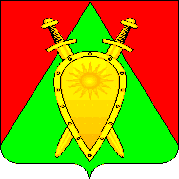 Администрация городского округа ЗАТО п. ГорныйП О С Т А Н О В Л Е Н И Е29 сентября  2023 года			      	                                            № 304О передаче полномочий по ведению реестра получателей социального сертификата и реестра исполнителей услугВ соответствии с постановлением администрации городского округа ЗАТО п. Горный от 11 августа 2023 г. № 244 «Об организации оказания муниципальных услуг в социальной сфере при формировании муниципального социального заказа на оказание муниципальных услуг в социальной сфере на территории городского округа ЗАТО п. Горный» и постановлением администрации городского округа ЗАТО п. Горный от 28 августа 2023 г. № 254 «О некоторых мерах правового регулирования вопросов, связанных с оказанием муниципальной услуги «Реализация дополнительных общеразвивающих программ" в соответствии с социальными сертификатами п о с т а н о в л я е т:Передать муниципальному опорному центру дополнительного образования детей городского округа ЗАТО п. Горный, созданному на базе муниципального учреждения дополнительного образования Детская школа искусств городского округа ЗАТО п. Горный функции по ведению реестра получателей социального сертификата в целях исполнения муниципального социального заказа на оказание муниципальной услуги в социальной сфере «Реализация дополнительных общеразвивающих программ».Передать опорному центру дополнительного образования детей городского округа ЗАТО п. Горный, созданному на базе муниципального учреждения дополнительного образования Детская школа искусств городского округа ЗАТО п. Горный функции по ведению реестра исполнителей муниципальной услуги «Реализация дополнительных общеразвивающих программ» в соответствии с социальным сертификатом.2.	Настоящее постановление опубликовать (обнародовать) на официальном сайте городского округа ЗАТО п. Горный https://gorniy.75.ru.3.	Настоящее постановление вступает в силу после его официального опубликования (обнародования).И.о. главы ЗАТО п. Горный						  М.А. ФедороваНачальник отдела по образованиюадминистрации городского округа ЗАТО п. Горный______________________ Л.А. Филатова«____» сентября  2023 г.Главный специалист отдела по образованиюадминистрации городского округа ЗАТО п. Горный______________________ Д.М. Шишкин«____» сентября 2023 г.